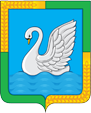 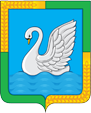 КУРГАНСКАЯ ОБЛАСТЬЛЕБЯЖЬЕВСКИЙ МУНИЦИПАЛЬНЫЙ ОКРУГАДМИНИСТРАЦИЯ ЛЕБЯЖЬЕВСКОГО МУНИЦИПАЛЬНОГО ОКРУГА  ПОСТАНОВЛЕНИЕот 27 мая  2022 года №441р.п. ЛебяжьеОб утверждении Порядка взимания с родителей (законных представителей) платы за присмотр и уход за детьми, осваивающими образовательные программы дошкольного образования в муниципальных образовательных организациях Лебяжьевского муниципального округа   На основании статьи 65 Федерального закона от 29 декабря 2012 года  №  273-ФЗ «Об образовании в Российской Федерации», приказа Министерства просвещения Российской Федерации от 31 июля 2020 года № 373 «Об утверждении Порядка организации и осуществления образовательной деятельности по основным общеобразовательным программам – образовательным программам дошкольного образования», приказа Департамента образования и науки Курганской области от 16 июня 2021 года № 754 «Об установлении максимального размера платы, взимаемой с родителей (законных представителей) за присмотр и уход за детьми в государственных и муниципальных образовательных организациях, находящихся на территории Курганской области», руководствуясь статьей 36 Устава Лебяжьевского муниципального округа Курганской области, Администрация Лебяжьевского муниципального округаПОСТАНОВЛЯЕТ:1. Утвердить Порядок взимания с родителей (законных представителей) платы за присмотр и уход за детьми, осваивающими образовательные программы дошкольного образования в муниципальных образовательных организациях, Лебяжьевского муниципального округа, согласно приложению, к настоящему постановлению.2. Признать утратившими силу:постановление Главы Лебяжьевского района от 29 августа 2018 года № 315 «Об утверждении Положения о порядке установления, поступления и расходования платы, взимаемой с родителей (законных представителей) за присмотр и уход за детьми в муниципальных образовательных организациях, реализующих образовательную программу дошкольного образования», постановление Главы Лебяжьевского района от 15 марта 2019 года № 132 «Об установлении платы, взимаемой с родителей (законных представителей) за присмотр и уход в группах полного дня пребывания детей в муниципальных образовательных организациях».3. Плату, взимаемую с родителей (законных представителей) за присмотр и уход за детьми, осваивающими образовательные программы дошкольного образования в муниципальных образовательных организациях, Лебяжьевского муниципального округа оставить в размере не более 2400 рублей в месяц. Для организаций:- функционирующих в режиме полного дня (10,5- 12 часов пребывания) установить в размере 100 рублей в день;- функционирующих в режиме сокращенного дня (8-10- часового пребывания) установить 90 рублей в день. 4. Настоящее постановление обнародовать в местах обнародования муниципальных нормативных правовых актов.5. Настоящее  постановление вступает в силу после его официального обнародования.6.Контроль за выполнением настоящего постановления возложить на заместителя Главы Лебяжьевского муниципального округа по социальной политике, начальника отдела социального развития.Глава Лебяжьевского муниципального округа                                                                 А.Р. БарчИсп. Андреева А.А.Тел. 9-74-02Приложение к постановлению Администрации Лебяжьевского муниципального округа от 27 мая 2022 года № 441«Об утверждении Порядка взимания с родителей (законных представителей) платы за присмотр и уход за детьми, осваивающими образовательные программы дошкольного образования в муниципальных образовательных организациях Лебяжьевского муниципального округа»П О Р Я Д О КПорядок взимания с родителей (законных представителей) платы за присмотр и уход за детьми, осваивающими образовательные программы дошкольного образования в муниципальных образовательных организациях, Лебяжьевского муниципального округа1. Общие положения1.1. Настоящий Порядок взимания с родителей (законных представителей) платы за присмотр и уход за детьми (далее – родительская плата), осваивающими образовательные программы дошкольного образования в муниципальных образовательных организациях, Лебяжьевского муниципального округа, осуществляющих образовательную деятельность (далее – ОО) и предоставляемых льготах, определяет правила взимания родительской платы и предоставление льгот отдельным категориям граждан. 1.2. Размер родительской платы устанавливается постановлением Администрации Лебяжьевского муниципального округа.1.3. Родительская плата за присмотр и уход за детьми в ОО устанавливается как ежемесячная плата, взимаемая с родителей (законных представителей) за присмотр и уход за ребенком в соответствии с затратами, необходимыми для оказания услуг по присмотру и уходу за детьми, осуществляемыми образовательными организациями. В состав затрат включаются расходы на приобретение продуктов питания, прочие расходы, связанные с приобретением расходных материалов, используемых для обеспечения соблюдения воспитанниками режима дня и личной гигиены. В случае организаций, полномочия по организации питания, которых переданы на аутсорсинг затраты на расходы, связанные с соблюдением воспитанниками режима дня и личной гигиены выделяются из средств бюджета округа.  Затраты на реализацию образовательной программы дошкольного образования, а также расходов на содержание недвижимого имущества ОО для расчета родительской платы не включаются.1.4. Начисление родительской платы производится на основании табеля посещаемости с отметками посещаемости, а также отсутствия воспитанника по различным причинам (б – болезнь, к – карантин, о – отпуск, р – ремонтные и (или) аварийные работы, б/у – без уважительной причины). По причинам непосещения в дошкольном учреждении должны быть подтверждающие документы.1.5. Начисление родительской платы производится за фактические дни посещения и за дни, пропущенные воспитанником без уважительной причины. В летний период (с 1 июня по 31 августа) учитываются только дни фактического посещения. Родительская плата взимается в полном объеме при отсутствии воспитанника в ОО до 3-х дней в случае не уведомления ОО родителями (законными представителями) о причинах непосещения до 15-00 часов дня, предшествующего дню отсутствия. Порядок уведомления родителями (законными представителями) ОО устанавливается локальным актом учреждения.1.6. Начисление родительской платы осуществляется по следующей формуле: РП= (ДП+БУ) х С где РП – установленный размер родительской платы в месяц, ДП – количество дней посещения ребенком дошкольного учреждения, БУ – количество дней, пропущенных без уважительной причины (если таковые имеются), С – установленный дневной размер оплаты за присмотр и уход за ребенком в учреждении.1.7. Пропусками по уважительные причины являются:пропуск по болезни (согласно представленной медицинской справке);пропуск по причине карантина в дошкольном учреждении;пропуск по причине отпуска родителей (законных представителей) в соответствии с Трудовым кодексом Российской Федерации, коллективными договорами по месту работы на основании их заявления о непосещении ребенком ОО в связи с отпуском (к заявлению прикладывается выписка из приказа или его заверенная копия с места работы родителя (законного представителя) – сроком до 75 календарных дней. ОО вправе проводить проверку оснований, на которые ссылается родитель (законный представитель) при написании заявления;прохождение санаторно-курортного лечения при наличии соответствующего документа.1.8. В оплату за присмотр и уход за детьми не включаются:период закрытия ОО на ремонтные и (или) аварийные работы;праздничные дни, установленные Трудовым кодексом Российской Федерации;период отсутствия в учреждении водо-, тепло-, энергоснабжения.1.9. Контроль за своевременным поступлением родительской платы за присмотр и уход возлагается на руководителя ОО.2. Порядок взимания родительской платы 2.1.   Родительская плата вносится на основании платежных документов, представленных родителям дошкольным образовательным учреждением до 10-го числа текущего месяца путем безналичного перечисления на лицевой счет организации.2.2. Внесенная плата за дни непосещения ребенком ОО по причинам, указанным в п. 5.1., засчитываются при оплате за следующий месяц или подлежит возврату. Днями непосещения считаются дни, следующие после дня уведомления родителями (законными представителями0 администрации ОО о невозможности посещения ребенком ОО. 2.3. Возврат сумм родителям (в случае выбытия детей) производится на основании их заявления по приказу руководителя ОО. Заявление с приказом руководителя ОО сдается в бухгалтерию вместе с очередным табелем учета посещаемости детей. Возврат производится на лицевой счет заявителя.3. Льготы по родительской плате3.1.   За присмотр и уход за детьми-инвалидами, детьми-сиротами и детьми, оставшимися без попечения родителей, а также за детьми с туберкулезной интоксикацией, обучающимися в ОО, родительская плата не взимается. 3.2. Льгота по родительской плате ежегодно предоставляется ОО на основании заявления родителя (законного представителя). К заявлению родитель (законный представитель) прилагает документы, подтверждающие наличие у семьи права на льготу:- копию справки об инвалидности ребенка – для родителей (законных представителей), имеющих ребенка-инвалида;- копию постановления органа местного самоуправления об установлении опеки над ребенком - для законных представителей;- копию медицинского заключения о состоянии здоровья ребенка – для родителей (законных представителей), имеющих ребенка с туберкулезной интоксикацией.3.3. Право на льготу по родительской плате ежегодно подтверждается родителем (законным представителем) и сохраняется в течение одного календарного года. После прекращения оснований для предоставления льготы родители (законные представители) должны уведомить об этом ОО в течение 14 дней. Если родители не уведомили ОО в указанные сроки, ОО вправе сделать перерасчет родительской платы со дня изменения обстоятельств, повлекших отмену льгот.3.4. Родитель (законный представитель) вправе отказаться от применения установленных льгот.3.5. ОО вправе производить проверку оснований, на которые ссылается родитель (законный представитель) для получения льготы по родительской плате.4. Возмещение ОО родительской платы 4.1.  Расходы на присмотр и уход за детьми, пользующимися льготами по родительской плате возмещаются ОО за счет средств бюджета Лебяжьевского муниципального округа.5. Компенсация5.1. В соответствии с ч. 5 ст. 65 Федерального закона от 29.12.2012 № 273-ФЗ «Об образовании в Российской Федерации», с ч. 1 ст. 23 Закона Курганской области от 30.08.2013 № 50 «О правовом регулировании отношений в сфере образования на территории Курганской области» в целях материальной поддержки воспитания и обучения детей, посещающих образовательные организации, реализующие образовательную программу дошкольного образования, родителям (законным представителям) выплачивается компенсация в размере 20 процентов среднего размера родительской платы за присмотр и уход за детьми в государственных и муниципальных образовательных организациях, находящихся на территории Лебяжьевского муниципального округа, на первого ребенка, 50 процентов среднего размера родительской платы – на второго ребенка, 70 процентов  среднего размера родительской платы – на третьего ребенка и последующих детей. Средний размер родительской платы за присмотр и уход за детьми в муниципальных образовательных организациях устанавливается органами государственной власти Курганской области.5.2. В соответствии с Законом Курганской области от 28 июня 2017 года № 53 «О внесении изменений в Закон Курганской области «О правовом регулировании отношений в сфере образования на территории Курганской области» право на получение компенсации имеют родители (законные представители) в семьях, среднедушевой доход которых ниже величины прожиточного минимума на душу населения, установленной в Курганской области.5.3. В соответствии с ч. 5 ст. 65 Федерального закона от 29.12.2012 № 273-ФЗ «Об образовании в Российской Федерации» средний размер родительской платы за присмотр и уход за детьми в государственных и муниципальных образовательных организациях устанавливается приказом Департамента образования и науки Курганской области. 5.4. Право на получение компенсации имеет один из родителей (законных представителей), внесших родительскую плату за присмотр и уход за детьми в соответствующей образовательной организации. 5.5. Порядок обращения за получением компенсации и порядок её выплаты устанавливается постановлением Правительства Курганской области.